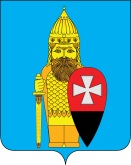 СОВЕТ ДЕПУТАТОВ ПОСЕЛЕНИЯ ВОРОНОВСКОЕ В ГОРОДЕ МОСКВЕ РЕШЕНИЕ21 ноября 2018 года № 10/05О согласовании адресного перечня объектов дорожного хозяйствапоселения Вороновское, подлежащихнанесению дорожной разметке в 2019 году   В соответствии с Законом города Москвы от 06 ноября 2002 года № 56 «Об организации местного самоуправления в городе Москве», Уставом поселения Вороновское, в целях повышения качества содержания объектов дорожного хозяйства на территории поселения Вороновское; Совет депутатов поселения Вороновское решил:   1. Согласовать адресный перечень объектов дорожного хозяйства поселения Вороновское, подлежащих нанесению дорожной разметке в 2019 году (приложение).   2. Опубликовать настоящее решение в бюллетене «Московский муниципальный вестник» и разместить на официальном сайте администрации поселения Вороновское в информационно - телекоммуникационной сети  «Интернет».   3. Контроль за исполнением настоящего решения возложить на Главу поселения Вороновское Исаева М.К.Глава поселение Вороновское                                                                          М.К. Исаев Приложениек решению Совета депутатовпоселения Вороновскоеот 21 ноября 2018 года № 10/05Адресный перечень объектов дорожного хозяйства поселения Вороновское, подлежащих нанесению дорожной разметке в 2019 году №п/пНаименование объекта дорожного хозяйства1п. ЛМС, дорога (вдоль гаражных боксов к дому № 5) мкр. Солнечный городок2дорога п. ЛМС (от МБУ «ДК «Дружба» до мусоросборочной площадки)3дорога п. ЛМС от дома № 21 до общежития4дорога от детского сада № 1156 до ВДШИ5дорога с. Вороново (левая сторона)6дорога п. ЛМС от МБУ «ДК «Дружба» до мкр. Приозерный (Мигалин)